     Łódź dnia ……………….Wyrażam zgodę na bezpłatny przegląd stomatologiczny dziecka……………………………………………………………………………………..  ……………………………………                                imię i nazwisko dziecka    				     PESEL dziecka..………………..……………………………………………………………………………………………………………szkoła / klasaPrzegląd wykona:  Miejskie Centrum Medyczne „Polesie” /  Miejskie Centrum Medyczne „Śródmieście”  (niepotrzebne skreślić)Przegląd realizowany jest w ramach współpracy Miasta Łódź z UNICEF na podstawie umowy z dnia 13 czerwca 2022 roku. Po przeglądzie rodzice zostaną poinformowani o bieżącym stanie zdrowia swojego dziecka.              ………………………………………………………Podpis rodzica / opiekuna prawnego dziecka Realizacja zadania jest możliwa dzięki wsparciu finansowemu zapewnionemu 
przez Fundusz Narodów Zjednoczonych na rzecz Dzieci UNICEF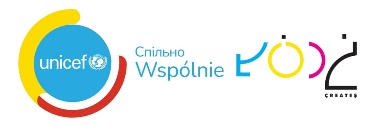 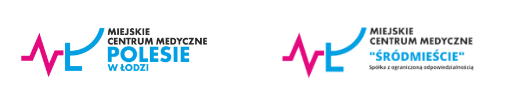 1. Klauzula informacyjna o przetwarzaniu danych osobowychMając na względzie uregulowania zawarte w art. 13 ust. 1 oraz 2 RODO  informujemy, że przetwarzamy dane osobowe w Miejskim Centrum Medycznym „Polesie” w Łodzi. I. Administrator danych osobowychAdministratorem Danych Osobowych jest Miejskie Centrum Medyczne „Polesie” w Łodzi (90 – 557) przy ulicy Andrzeja Struga 86, wpisane do rejestru stowarzyszeń, innych organizacji społecznych i zawodowych, fundacji oraz samodzielnych zakładów opieki zdrowotnej Krajowego Rejestru Sądowego, prowadzonego przez Sąd Rejonowy dla Łodzi - Śródmieścia w Łodzi, XX Wydział Krajowego Rejestru Sądowego, pod numerem KRS 0000139233, NIP: 7272408670, REGON: 000316393, zwane  dalej Administratorem. II. Inspektor Ochrony DanychPowołany został Inspektor Ochrony Danych, z którym możecie Państwo skontaktować się w sprawach ochrony swoich danych osobowych i realizacji praw: Joanna Styrcz, e-mail.: jssp.spzoo@gmail.com, lub listownie na adres określony w punkcie I. III. Cele i podstawy przetwarzaniaPrzetwarzamy Państwa dane osobowe, ponieważ jest to niezbędne do wykonania usług medycznych, w tym do:celów profilaktyki zdrowotnej, podjęcia na żądanie pacjenta lub osoby działającej w jego imieniu działań zmierzających do udzielenia mu świadczeń zdrowotnych oraz udzielania pacjentowi świadczeń zdrowotnych – podstawa prawna art. 9 ust. 2 litera h) RODO;ustalenia Państwa tożsamości przez udzieleniem świadczenia zdrowotnego, poprzez weryfikację danych podczas umawiania wizyty na odległość (kontakt telefoniczny) jak również w naszej placówce na stanowisku rejestracyjnym czy w gabinecie lekarskim – podstawa prawna art. 6 ust. 1 litera c) RODO, art. 9 ust. 2 litera h) RODO    w zw. z art. 25 pkt 1 Ustawy o prawach pacjenta oraz § 10 ust. 1 pkt 2 Rozporządzenia MZ.;prowadzenia i przechowywania dokumentacji medycznej – podstawa prawna art. 9 ust. 2 litera h) RODO w zw. z art. 24 ust. 1 Ustawy o prawach pacjenta oraz Rozporządzenia MZ;realizacji praw pacjenta np. odbieganiu i archiwizacji oświadczeń, w których upoważniasz inne osoby do dostępu do dokumentacji medycznej oraz udzielania im informacji o stanie zdrowia – podstawa prawna art. 6 ust. 1 litera c) RODO w zw. z art. 9 ust. 3 oraz art. 26 ust. 1 Ustawy o prawach pacjenta oraz § 8 ust. 1 Rozporządzenia MZ.;kontaktu pod podany przez Państwa numer telefonu czy adresu email w celu np. potwierdzenia rezerwacji bądź odwołania terminu wizyty, jak również w celu przypomnienia o wizycie, konieczności przygotowania się do wizyty czy zabiegu jak również o możliwości odbioru wyniku badań – podstawa prawna art. 6 ust. 1 litera a, b) RODO oraz art. 6 ust. 1 litera f) RODO jako tzw. prawnie uzasadniony interes administratora, jakim jest opieka około obsługowa nad pacjentem;ustalenia, obrony i dochodzenia roszczeń – podstawa prawna art. 6 ust. 1 litera f) RODO;prowadzenia ksiąg rachunkowych oraz spoczywających na nas obowiązków np. wystawienia rachunku za usługę, co może wiązać się z koniecznością przetwarzania danych osobowych – podstawa prawna art. 6 ust. 1 litera c) RODO w zw. z art. 74 ust. 2 ustawy z dnia 29 września 1994 r. o rachunkowości;prowadzenia monitoringu wizyjnego na terenie placówki – podstawa prawna art. 6 ust. 1 litera f) RODO jako tzw. prawnie uzasadniony interes administratora, jakim jest zapewnienie bezpieczeństwa osób i mienia Administratora;udzielenia odpowiedzi na zadane pytania, przesłane pocztą elektroniczną oraz za pomocą formularzy dostępnych na naszej stronie internetowej lub zgłoszonych telefonicznie – podstawa prawna art. 6 ust. 1 litera f) RODO jako tzw. prawnie uzasadniony interes administratora, jakim jest udzielenie odpowiedzi na przesłaną wiadomość/zgłoszone zapytanie.IV. Odbiorcy danychDane osobowe udostępnione przez Państwa możemy udostępniać wyłącznie podmiotom uprawnionym do uzyskania danych osobowych na podstawie przepisów prawa np. Narodowemu Funduszowi Zdrowia, osobom i instytucjom upoważnionym przez Państwa do wglądu do dokumentacji medycznej, a ponadto podmiotom uprawnionym do przetwarzania danych osobowych na podstawie umów, zawartych z Administratorem.V. Przekazywanie danych do państw trzecich lub organizacji międzynarodowychDane osobowe udostępnione przez Państwa nie będą przekazywane poza teren Polski/UE/Europejskiego Obszaru Gospodarczego.VI. Okres przechowywania danychDane osobowe Państwa dzieci będą przechowywane przez okres:- 20 lat w przypadku dokumentacji medycznej (za wyjątkami określonymi w art. 29 ust. 1 pkt 1 ustawy o Prawach Pacjenta i Rzeczniku Praw Pacjenta, Dz. U. z 2017, poz. 1318 t.j.),5 lat w przypadku skierowań lub zleceń lekarskich, licząc od początku roku następującego po roku, w którym zostało udzielone świadczenie zdrowotne.Dane osobowe przetwarzane na podstawie Państwa zgody są przechowywane do czasu cofnięcia tej zgody, co pozostaje bez wpływu na zgodność z prawem przetwarzania dokonanego przed cofnięciem, nie dłużej jednak niż do czasu przechowywania dokumentacji medycznej, zgodnie z obowiązującymi przepisami prawa.VII. Twoje prawaPrzysługuje Państwu:1.prawo dostępu do danych osobowych oraz otrzymania ich kopii,2.prawo do sprostowania (poprawiania) danych osobowych,3.prawo do usunięcia danych, jeżeli Państwa zdaniem nie ma podstaw do tego, aby Przychodnia je przetwarzała, z zastrzeżeniem, że prawo do bycia zapomnianym nie znajduje zastosowania wobec danych osobowych Pacjentów przetwarzanych na podstawie art. 9 ust. 2 lit h RODO, w tym w szczególności wobec danych przetwarzanych w ramach dokumentacji medycznej i innych przetwarzanych w oparciu o ww. przesłankę, w związku z powyższym żądanie ich usunięcia spotka się z odmową zrealizowania przez cały wymagany przepisami prawa okres archiwizacji dokumentacji medycznej,4.prawo do ograniczenia przetwarzania danych osobowych, z wyłączeniem przetwarzania danych osobowych w ramach dokumentacji medycznej i innych przetwarzanych w oparciu o ww. przesłankę,5.prawo do wniesienia sprzeciwu wobec przetwarzania danych osobowych, 6.cofnięcia zgody na przetwarzanie danych osobowych w dowolnym momencie - patrz pkt III.7.Przysługuje Państwu także prawo do wniesienia skargi do organu nadzorczego gdy uzna Pani/Pan, że przetwarzanie danych osobowych narusza przepisy rozporządzenia RODO. Organem właściwym dla ww. skargi jest: Prezes Urzędu Ochrony Danych Osobowych ul. Stawki 2, 00-193 Warszawa.VIII. Informacja o wymogu dobrowolności podania danychPodane przez Państwa danych osobowych jest wymogiem ustawowym w przypadku skorzystania z wykonania świadczeń medycznych, w związku z powyższym w przypadku odmowy podania tych danych, konsekwencją będzie nieudzielenie świadczenia medycznego.IX. Dane dotyczące profilowania danych
Dane udostępnione przez Panią/Pana nie będą podlegały profilowaniu przez Administratora.Definicje i skróty:RODO – Rozporządzenie Parlamentu Europejskiego i Rady (UE) 2016/679 z dnia 27 kwietnia 2016 r. w sprawie ochrony osób fizycznych w związku z przetwarzaniem danych osobowych i w sprawie swobodnego przepływu takich danych oraz uchylenia dyrektywy 95/46/WE; Ustawa o prawach pacjenta – ustawa z dnia 6 listopada 2008 r. o prawach pacjenta i Rzeczniku Praw Pacjenta;Rozporządzenie MZ – Rozporządzenie Ministra Zdrowia z dnia 6 kwietnia 2020 r. w sprawie rodzajów, zakresu i wzorów dokumentacji medycznej oraz sposobu jej przetwarzania;							……………………………………….							Miejscowość,  data, czytelny  podpis